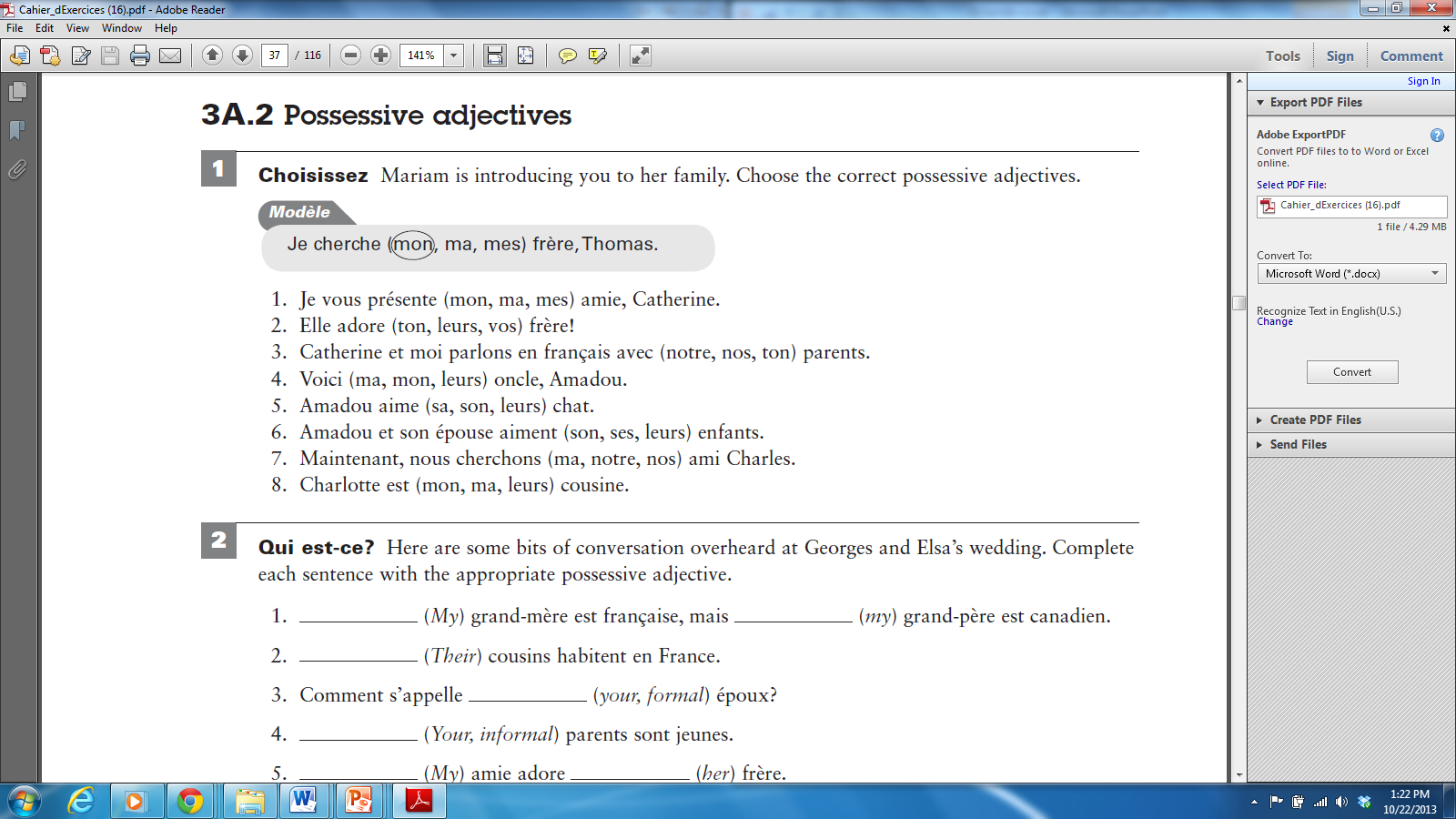 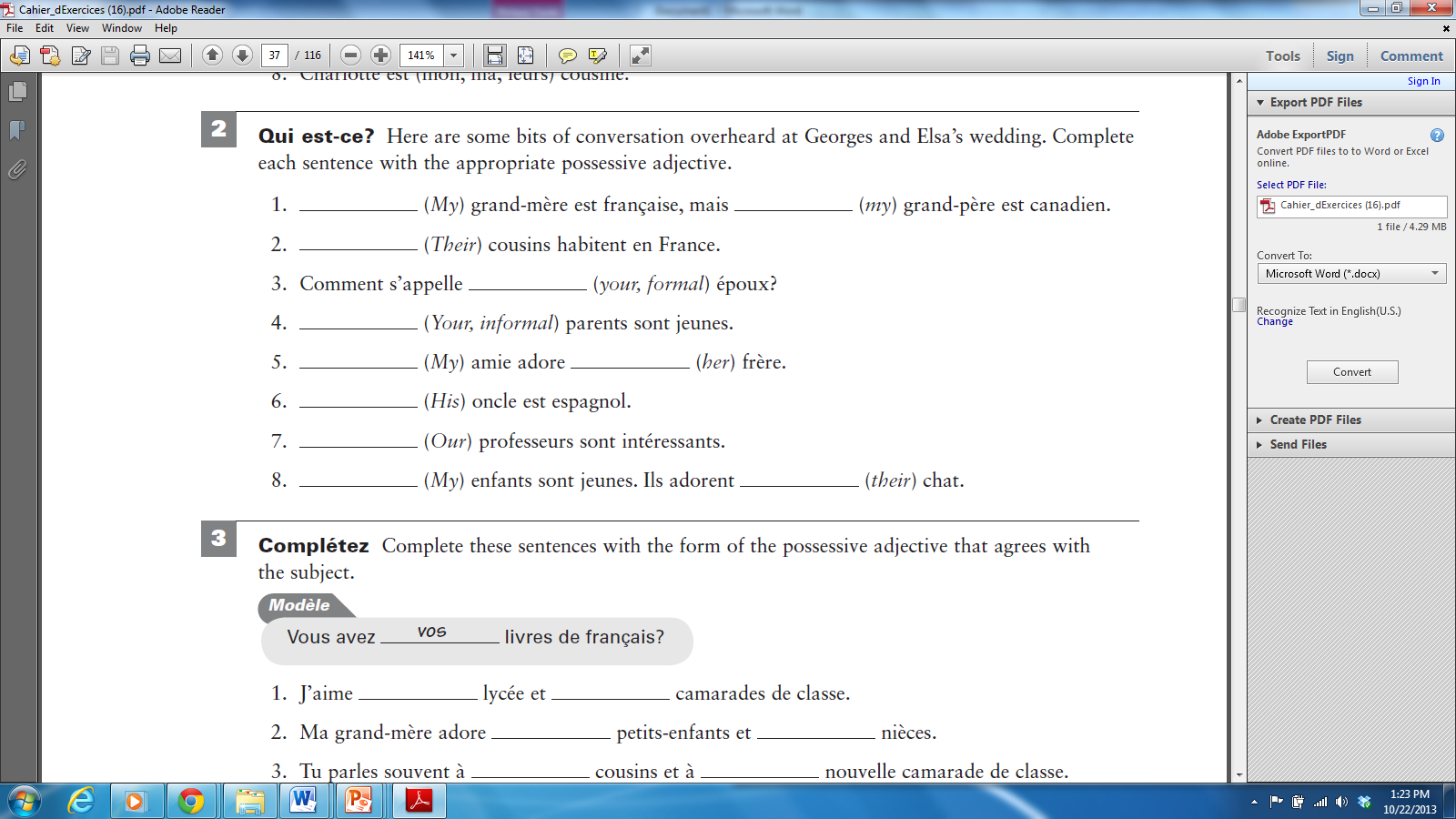 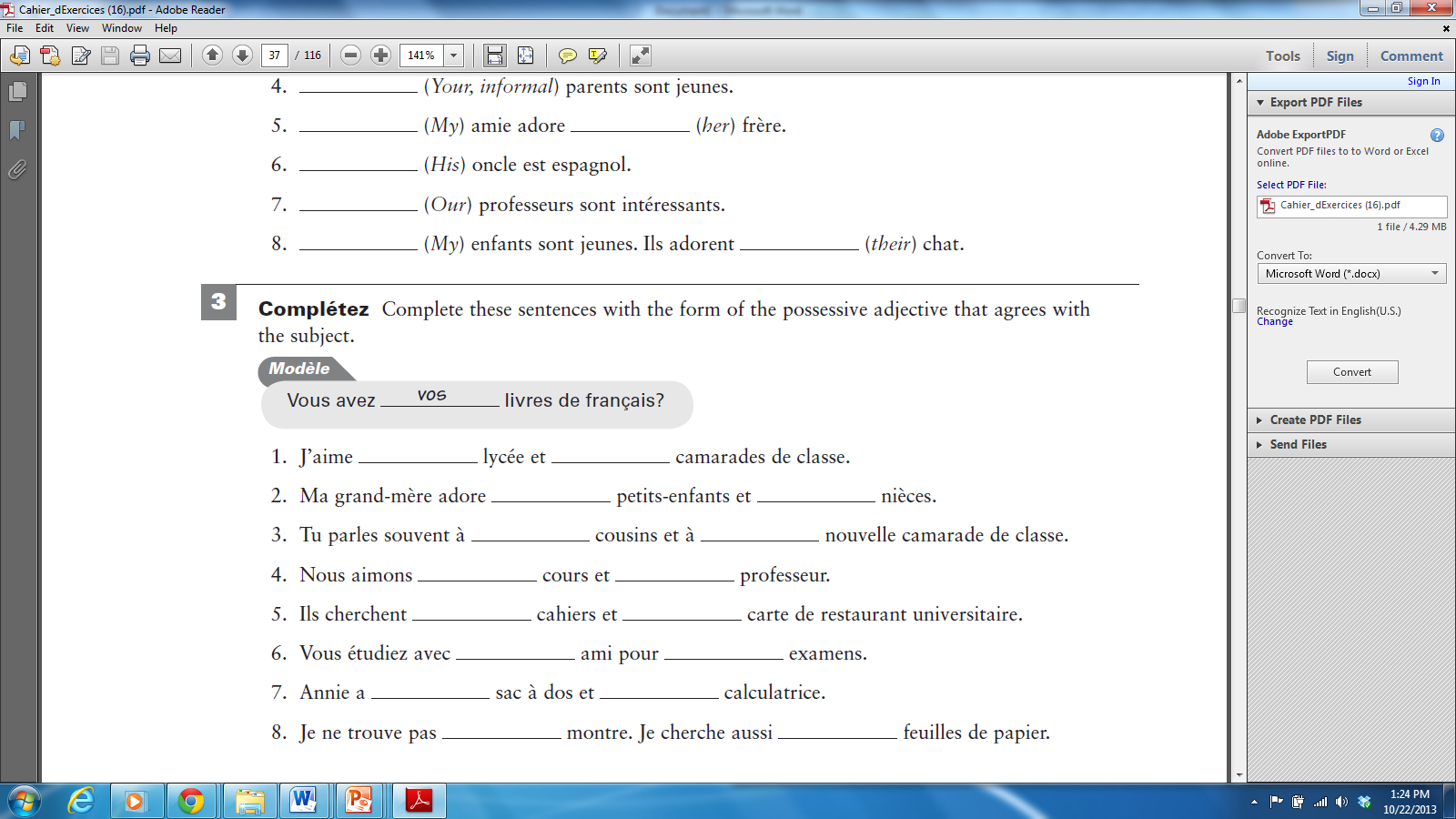 CommunicationDescribe the family of the following people.  Write their relationships, what they do and don’t like to do, and what they are like.Ton ami:  (use his/her)______________________________________________________________________________________________________________________________________________________________________________________________________________________________________________________________________________________________________________________________________________________________________________________________________________________________________________________________________________________________________________________________Ta famille:  (use our)______________________________________________________________________________________________________________________________________________________________________________________________________________________________________________________________________________________________________________________________________________________________________________________________________________________________________________________________________________________________________________________________Jack et Jill:  (use their)______________________________________________________________________________________________________________________________________________________________________________________________________________________________________________________________________________________________________________________________________________________________________________________________________________________________________________________________________________________________________________________________montonnosmonsonleursnotremaMa	monleursvotretesmon	sonsonnosmes	leurmon	messes	sestes	tanotre/nos	notreleurs	leurvotre	vosson	sama	mes